INVITATION FOR BIDSProcuring Entity: 	Aeronautical Telecommunications Limited (AEROTEL)Scope:   		Supply and delivery of two (2) Double-cab 4x4 Utility PickupsCategory: 		GoodsProcurement Method: National Competitive Bidding (NCB)Eligibility Criteria:       	Valid Public Procurement Commission Certificate (PPC) in the category of Motor Vehicle and Spares; Valid Tax Compliance Certificate (TCC) or Tax Compliance Letter (TCL).  Tender Document:	Details of the IFB are available for download as of October 17, 2023 from the Government of Jamaica Electronic Procurement (GOJEP) portal via the URL:  www.gojep.gov.jmBid Submission:	Bids must be submitted on-line via www.gojep.gov.jm by 2:00 p.m. on Tuesday  October 31, 2023.   Late Bids will be automatically rejected by the portal.Bid opening: 	An online bid opening will take place via the GOJEP on Tuesday October 31, 2023. at 2:15 p.m.  An automatic bid opening report will be available to all bidders who submit a bid by the stipulated bid close.Contact Information:	Andrea Thomas, Procurement Officer; Email:procurement@aerotel-jm.com; (876) 775 9426This is an online Tender where tenders will only be made available and accepted via the Government Electronic Procurement Portal (www.gojep.gov.jm).  To participate in this procurement opportunity, interested firms must first be registered on the Government of Jamaica Electronic Procurement Platform accessible at www.gojep.gov.jm.  To register, please select the “Register as a supplier” link from the home page. For assistance with registration, download of tender documents and upload of bids, please contact the Ministry of Finance and the Public Service, Office of Public Procurement Policy Customer Help Desk at 876-806-4581/932-5220/932-5246/932-5253 or via email at opppcustomercare@mof.gov.jm.AEROTEL is not obliged to accept the lowest or any tender and reserves the right to annul the tender process and reject all tenders at any time prior to the award without incurring any liability.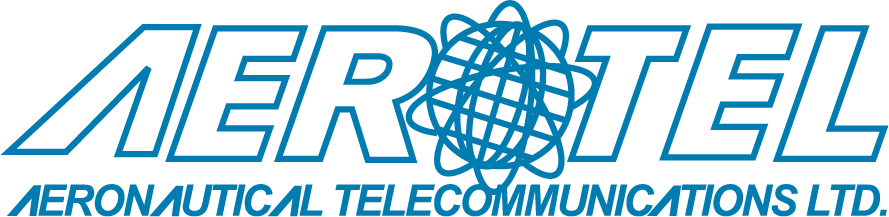 